Logopedski kutićZadaci:-promotri 1. sliku. Imenuj boje na slici, opiši što vidiš. U prazno polje na desnoj strani nacrtaj sve elemente koje imaju oblik kruga. Trudi se da imaju istu veličinu i boju kao na slici lijevo.-isti zadatak odnosi se na 2. sliku, samo ćeš sada pronaći oblik kvadrata.-na 3. slici ćeš pronaći oblik trokuta i učiniti sve kao u prethodna 2 zadatka.Za školarce: na temelju svake slike napiši 3 rečenice, uz upotrebu što više pridjevaBudite kreativni! 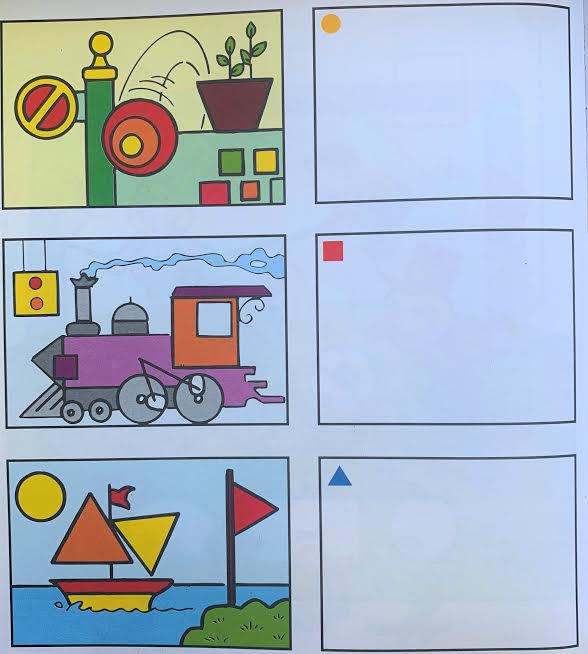 